Curriculum Vitae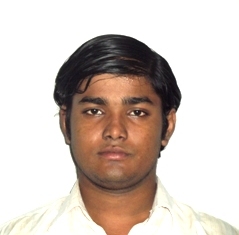 Ayan GhoshAddress: 	93, Panchanantala Road		Bally, Howrah - 711201Mob: 		9038550713, 8582952050Email:	ayan221091@gmail.comWant to become an astute learner and the best performer in your organization; so that I can build up an innovative career in your esteemed organization by using my skills and other significant talents.Basic Computer Course from Ramakrishna Mission, BelurmathDuration of Course: 6 monthsOffice Application: MS Word, Excel, PowerPoint, PublisherDTP Software: Quark Express, Photoshop CS 3,5 6 &CCTrainingBasic Computer Course from Ramakrishna Mission, Belur MathBasic Rock Climbing & Camping from Bally Bhagirathi Mountaineering ClubWorking as freelance Content Writer & English to Bengali Translator since August 2017Worked as Process Associate in The Tata Consultancy Services Limited, Kolkata for last 3 years (Aug-2014 to Aug-2017)Working as Freelance Content Writer (Home Based-Part time)Worked as Front Office Executive in Prismhub Online Solutions PVT. LTD. For 6 monthsWorked as Anchor in “The Telegraph Hand in Hand 2012”2 months training at www.kolkatautsav.com(Job Proficiency: reporting, editing)Worked as Web Journalist for 2 years in www.thekolkatanews.netActively participated in 16th and 17th Kolkata Film Festival at West Bengal Film Center (Nandan) in 2010 and 2011.Actively participated in the workshop arranged by the department of Journalism and Mass Communication in Gurudas CollegePrepared a dissertation on “Impact of Bengali Literature in Bengali Cinema”, as a part of BA JMC course curriculum.Nationality		:  IndianSex			:  MaleDate of Birth	: 22nd October 1991Hobbies	: Rock Climbing, Reading Newspapers & novels, photography, Coin Collection, High Altitude Trekking, Playing FootballLanguage Known:  English, Hindi & BengaliI vouch that information mentioned above is true and proof of the same will be furnisher whenever required.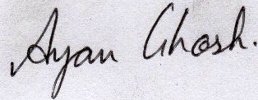 Date:							Place: Bally							Ayan GhoshNo.EXAMINATIONEXAMINATIONCOLLEGEYEAR of PassingBOARD / UNIVERSITY%1M.A in Journalism & Mass CommSikkim Manipal UniversitySikkim Manipal University2015Sikkim Manipal University57.002nd Class  2B.AJournalism & Mass Comm(Hons)GurudasCollegeGurudasCollege2013University of Calcutta51.002nd Class3Higher Secondary(12th)Uttarpara Children’s Own HomeUttarpara Children’s Own Home2010West Bengal Council of higher Secondary Education61.001st Division4Madhyamik Examination (10th)Uttarpara Children’s Own HomeUttarpara Children’s Own Home2008West Bengal Board of Secondary Education75.001st Division*